2016 Math Standards Grades K-2 Scavenger Hunt True or False Activity – Answer KeyStatements - True or False?T/FNotes1.    Ordinal numbers through 10 are included in the Kindergarten standards.FOrdinal numbers are introduced in grade 12.    The not equal symbol () is introduced in grade 2.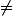 TIntroduced in grade 2 and used in grades 3, 4 and 5 when comparing numbers. 3.   Kindergarten students are required to use tally marks as a form of data collection.FThis skill has been moved to standard 1.12. 4.   Students are required to order up to three sets of objects from greatest to least in kindergarten, first and second grade.TTrue-K sets up to 10, 1st sets up to 110 objects, 2 up to 999.5.   Kindergartners investigate fractions by representing and solving practical problems involving equal shares with two sharers.TTrue-emphasis on practical problems.6.    First graders will recognize and describe with fluency part-whole relationships with numbers up to 5.FK-is to 5, 1st is to 10.7.    Students are required to identify the number after, without counting when given any number between 0 and 100 in KindergartenTStudents are also required to tell the number before, without counting, when given any number 1-10.8.    Students are required to identify 10 more and 10 less than a given number in first grade.FThis skill is addressed in 2.1.  Students are also required to tell the number 100 more and 100 less. 9.    First graders are required to count by ones, fives, and tens to determine the value of a collection of pennies, nickels, and dimes whose total value is 100 cents or less.FFirst grade is only required to determine the value of a collection of like coins (pennies, nickels, or dimes).10. Kindergarten, first and second graders are required to transfer repeating patterns from one representation to another.TTrue-patterns will become more complex from k-2.